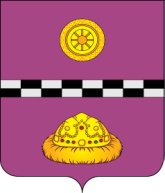 ПОСТАНОВЛЕНИЕот    19 июля   2018 г.                                                                                                                  № 279Об утверждении схем теплоснабжения  В соответствии Федеральным законом от 27.07.2010 N 190-ФЗ"О теплоснабжении", Федеральным законом № 485-ФЗ от 29.12.2014г. “О внесении изменений в отдельные законодательные акты Российской Федерации по вопросам перераспределения полномочий между органами местного самоуправления и органами государственной власти субъекта Российской Федерации”ПОСТАНОВЛЯЮ: 1. Утвердить схему теплоснабжения сельского поселения «Шошка» согласно приложению № 1 к настоящему постановлению.2.  Утвердить схему теплоснабжения сельского поселения «Иоссер» согласно приложению № 2 к настоящему постановлению.3. Утвердить схему теплоснабжения сельского поселения «Чиньяворык» согласно приложению № 3 к настоящему постановлению.4. Утвердить схему теплоснабжения сельского поселения «Мещура» согласно приложению № 4 к настоящему постановлению.5. Утвердить схему теплоснабжения сельского поселения «Туръя» согласно приложению № 5 к настоящему постановлению.6. Утвердить схему теплоснабжения сельского поселения «Тракт» согласно приложению № 6 к настоящему постановлению.7. Утвердить схему теплоснабжения сельского поселения «Серегово» согласно приложению № 7 к настоящему постановлению.8.  Опубликовать настоящее постановление на официальном сайте администрации              муниципального района «Княжпогостский» (www.mrk11.ru).9.  Контроль за выполнением настоящего постановления возложить на заместителя руководителя администрации муниципального района «Княжпогостский», курирующего вопросы жилищно – коммунального хозяйства.10. Настоящее постановление вступает в силу после официального опубликования.Руководитель администрации                                                                                         В.И. Ивочкин